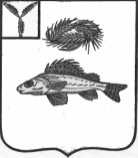 АДМИНИСТРАЦИЯНОВОСЕЛЬСКОГО МУНИЦИПАЛЬНОГО ОБРАЗОВАНИЯ
ЕРШОВСКОГО МУНИЦИПАЛЬНОГО РАЙОНА САРАТОВСКОЙ ОБЛАСТИПОСТАНОВЛЕНИЕ от  18.12.2019 года                                                            № 106      О закреплении полномочий администратора поступлений доходовв бюджет Новосельского  муниципального образования Ершовского муниципального района Саратовской области	В соответствии со статьей 160.1 Бюджетного кодекса Российской Федерации, а также с решением Совета Новосельского муниципального образования Ершовского  муниципального района Саратовской области от 18.12.2019 г. № 55-92 «О бюджете Новосельского  муниципального образования Ершовского муниципального района Саратовской области на 2020 год», администрация Новосельского муниципального образования Ершовского муниципального района Саратовской области ПОСТАНОВЛЯЕТ:	1.Установить, что администрация Новосельского муниципального образования Ершовского муниципального района Саратовской области осуществляет исполнение следующих бюджетных полномочий главного администратора доходов по кодам бюджетной классификации доходов согласно приложению к настоящему постановлению:- начисление, учет и контроль за правильностью исчисления, полнотой и своевременностью осуществления платежей в бюджет, пеней и штрафов по ним;- принятие решений о возврате излишне уплаченных (взысканных) платежей в бюджет, пеней, штрафов;- принятие решений о зачете (уточнении) платежей в бюджеты бюджетной системы Российской Федерации.	2.Контроль за исполнением настоящего постановления оставляю за собой.	3.Настоящее постановление  вступает  в силу с 01 января 2020 года.Глава Новосельскогомуниципального образованияЕршовского муниципального образованияСаратовской области                        				    И.П.ПроскурнинаПриложение № 1 к постановлениюадминистрации Новосельского МО Ершовского  муниципального района Саратовской области                                                                                                 от  18.12.2019 г.  № 106               Перечень главных администраторов доходов и источников финансирования дефицита бюджета Новосельского муниципального образованияЕршовского муниципального района Саратовской области на 2020 годВерно: ведущий специалист  администрацииНовосельского муниципального образования  Ершовского муниципального района Саратовской области                                                                                               Н.А.Королева                            Коды администрат оровКод бюджетной классификацииНаименование123Администрация Новосельского муниципального  образованияЕршовского муниципального района Саратовской областиразованияАдминистрация Новосельского муниципального  образованияЕршовского муниципального района Саратовской областиразованияАдминистрация Новосельского муниципального  образованияЕршовского муниципального района Саратовской областиразования717108 04020 01 1000 110Государственная пошлина за совершение нотариальных действий должностными лицами органов местного самоуправления, уполномоченными в соответствии с законодательными актами  Российской  Федерации на совершение нотариальных действий717   111 05035 10 0000 120Доходы от сдачи в аренду имущества, находящегося в оперативном управлении органов управления сельских поселений и созданных ими учреждений (за исключением имущества муниципальных бюджетных и автономных учреждений)717   114 02053 10 0000 410Доходы от реализации иного имущества, находящегося в собственности сельских поселений (за исключением имущества муниципальных бюджетных и автономных учреждений, а также имущества муниципальных унитарных предприятий , в том числе казенных) , в части реализации основных средств по указанному имуществу717  114 02053 10 0000  440Доходы от реализации иного имущества, находящегося в собственности сельских поселений (за исключением имущества муниципальных бюджетных и автономных учреждений, а также имущества муниципальных унитарных предприятий, в том числе казенных) в части реализации материальных запасов по указанному имуществу717  116 02020 02 0000 140Административные штрафы, установленные законами субъектов Российской Федерации об административных правонарушениях, за нарушение муниципальных правовых актов717  117 01050 10 0000 180Невыясненные поступления, зачисляемые в бюджеты сельских  поселений717  202 15001 10 0003 150Дотации бюджетам сельских поселений на выравнивание бюджетной обеспеченности за счет средств бюджета муниципального района717202 15001 10  0004 150Дотации бюджетам сельских поселений на выравнивание бюджетной обеспеченности за счет субвенции из областного бюджета717202 29999 10  0000 150Прочие субсидии бюджетам сельских поселений 717202 35118 10 0000 150Субвенции бюджетам сельских поселений на осуществление первичного воинского учета на территориях, где отсутствуют военные комиссариаты717202 40014 10 0013 150Межбюджетные трансферты, передаваемые бюджетам сельских поселений из бюджета муниципального района по решению вопросов местного значения в соответствии с заключенными соглашениями по дорожной  деятельности в отношении дорог  местного значения в границах населенных пунктов муниципального образования717202 49999 10  0000 150Прочие межбюджетные трансферты, передаваемые бюджетам сельских поселений 717207 05030 10 0000  150Прочие безвозмездные поступления в бюджеты  сельских поселений       717   010 50201 10 0000 510Увеличение прочих остатков денежных средств бюджетов поселений       717  010 50201 10 0000 610Уменьшение прочих остатков денежных средств бюджетов поселений